PRIREDITVE V MARCUtorek, 5. marca 2013, ob 10.30: Bralna urica v Našem domupetek, 8. marca 2013, v času odprtosti knjižnice: Bukvarna: knjige iščejo lastniketorek, 19. marca 2013, ob 18. uri: Pravljična ura s poustvarjanjemtorek, 26. marca 2013, ob 18.30: Potovanje po Južni Ameriki, potopisno predavanje Darje in Janeza MihevcaUTRINKI Z NAŠIH PRIREDITEV Predavanje o pomlajevanju – TelosvatbaZavod za kulturo, turizem in šport Vransko  ter Občinska knjižnica Vransko sta  v torek, 5. 2. 2013, gostila Savino Vybihal. Gostja je predstavila program učenja različnih vaj, katerih namen je celostna okrepitev in pomladitev telesa in duha. Poudarila je, da se prava vrednost naučenih tehnik pokaže že po nekaj dneh njihovega pravilnega izvajanja in da so učinek vaj v več destletjih potrdile tudi uradne znanosti. Po splošnem uvodu je odgovarjala na vprašanja obiskovalcev. Razvila se je prava debata, saj so vprašanja kar deževala. Predavanje je bil uvod v tečaj TELOSVATBE, ki bo potekal 11. in 13. februarja v Športni dvorani Vransko.KNJIŽNE NOVOSTI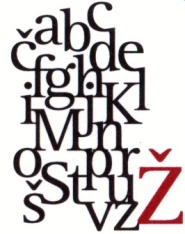 Medobčinska splošna knjižnica ŽalecObčinska knjižnica Vransko          | torek in petek 12.00 – 18.00, sobota 08.00 – 12.00 |             | tel.: 03 703 12 80 | e-mail:skvransko@zal.sik.si ||www.zal.sik.si|ZA ODRASLECoben, H.: Skrajšana žogaCole, K.: BrataFeatherstone, S.: Nabriti fantjeHoward, L.: Mackenzijev užitekMaguire, E.: Čudoviti mrtvi/1Mastnak, M.: Cvetoča pomladMcNaught, J.: Whitney, moja ljubljenaMoore, L.: Verjemi vamePlohl, I.: Ne domišljaj si!Ramšak, J.: Liboje skozi časŠeruga, Z.: PopotnikŠurc, M: V imenu države: trilogija1001 film: najboljši filmi vseh časovVozlič-Ostreuch, M.: Moje pesmiZupanc, B.: Še so tiste potiZ  ZA OTROKE IN MLADINOAmalietti, M.: Maruška potepuškaArula, P.: Saj smo punce: z nasveti 15 slovenskih strokovnjakinjCurtis, V.: Neukrotljiva Lilah MayDeary, T.: Piratski gospodDeary, T.: Upihni lučGurney, S.: SneguljčicaKearns, Z.: Ne obupaj, NikiKokotec, Z: Mavrični krtekMlakar, I.: CipercoperčekNjatin, L: Zakaj je babica jeznaRodgers, F.: Najroker gospod KrokRose, G.: Tigrova preprogaSmith, D. J.: Če bi bil svet vasicaSmith, M.: Človeško teloUrgl, M.: Ideje brez meje: uporabni namigi za male ustvarjalce